Приложение                                                                                                 к постановлению администрации                                                                                              городского  поселения Любим Ярославской области                                                                                                от  23.12.2016  № 463Программа комплексного развития транспортной инфраструктурыгородского  поселения Любим Ярославской области    на 2016 -  2030 годыПаспорт Программы комплексного развития транспортной инфраструктуры городского  поселения Любим Ярославской области на 2016 -  2030 годыОБЩИЕ ПОЛОЖЕНИЯ	Программа комплексного развития транспортной инфраструктуры поселения - документ, устанавливающий перечень мероприятий по проектированию, строительству, реконструкции объектов транспортной инфраструктуры местного значения поселения,  который предусмотрен также государственными и муниципальными программами, стратегией социально-экономического развития муниципального образования и планом мероприятий по реализации стратегии социально-экономического развития муниципального образования, планом и программой комплексного социально-экономического развития муниципального образования, инвестиционными программами субъектов естественных монополий в области транспорта.Программа комплексного развития транспортной инфраструктуры городского поселения Любим  разрабатывается и утверждается органами его местного самоуправления на основании утвержденного в порядке, установленном Градостроительным Кодексом РФ, генерального плана поселения.Назначение программы – разработка комплекса мер по достижению сбалансированного, перспективного развития транспортной инфраструктуры городского поселения Любим в соответствии с приоритетными направлениями развития сферы дорожного хозяйства Российской Федерации.Перечень основных мероприятий реализации Программы развития транспортной инфраструктуры городского поселения Любим	В ходе реализации Программы содержание мероприятий и обеспечивающие  их ресурсы могут быть скорректированы в случае существенно изменившихся условий.	Корректировка Программы производится на основании предложений Правительства Ярославской области, администрации Любимского муниципального района, администрации городского поселения Любим,  Муниципального Совета городского  поселения Любим.	Администрация Поселения ежегодно с учетом выделяемых финансовых средств на реализацию Программы готовит предложения по корректировке целевых показателей, затрат по мероприятиям Программы, механизма ее реализации, состава участников Программы и вносит необходимые изменения в Программу.	Программа комплексного развития транспортной инфраструктуры городского поселения Любим на 2016-2030 годы (далее по тексту Программа) подготовлена на основании:▪  Градостроительного кодекса РФ от 29 декабря 2004 №190-ФЗ;▪ Федерального закона от 29 декабря 2014 года №456-ФЗ «О внесении изменений в Градостроительный кодекс РФ и отдельные законные акты РФ»;▪ Федерального закона от 06 октября 2003 года №131-ФЗ «Об общих принципах организации местного самоуправления в Российской Федерации»;▪ Федерального закона от 08.11.2007 №257-ФЗ «Об автомобильных дорогах и о дорожной деятельности в Российской Федерации и о внесении изменений в отдельные законодательные акты Российской Федерации»;▪  Федерального закона от 09.02.2007 №16-ФЗ «О транспортной безопасности»;▪ Постановления Правительства РФ от 1 октября 2015 г. № 1050 «Об утверждении требований к программам комплексного развития социальной инфраструктуры поселений, городских округов»;▪ Распоряжения Правительства Российской Федерации от 11 июля 2014 года № 1032-р «Об утверждении новой редакции Транспортной стратегии Российской Федерации на период до 2030 года»; ▪ Поручения президента Российской Федерации от 25 декабря 2015 года Пр-№1440 «Об утверждении требований к программам комплексного развития транспортной инфраструктуры поселений, городских округов»;▪ Комплексной программы развития Любииского  муниципального района Ярославской области;▪ Устава городского поселения Любим Ярославской области;▪ Генерального плана городского поселения Любим Ярославской области; ▪ Иных нормативных актов Российской Федерации, Ярославской области, городского поселения Любим Ярославской области.Программа рассчитана на долгосрочную перспективу сроком на 14 лет.Таким образом, Программа является инструментом реализации приоритетных направлений развития городского поселения Любим Ярославской области на долгосрочную перспективу, ориентирована на устойчивое развитие Поселения и соответствует государственной политике реформирования транспортной системы Российской Федерации.Раздел 1. Характеристика существующего состояния транспортной инфраструктуры1.1. Анализ положения городского  поселения Любим Ярославской области в структуре пространственной организации Ярославской областиМуниципальное образование - городское поселение Любим Ярославской области было образовано в 2004 году в соответствии с Федеральным законом от 06.10.2003  № 131-ФЗ «Об общих принципах организации местного самоуправления в Российской Федерации» и Законом Ярославской области от 21.12.2004 N 65-з «О наименованиях, границах и статусе муниципальных образований Ярославской области».Городское  поселение Любим - центр Любимского района Ярославской области,   расположен в 110 км от административного центра Ярославской области – г. Ярославля и связан с ним автомобильной и железной дорогами.Административным центром  городского поселения является г. Любим,  и с этим связано присутствие в городе развитой инфраструктуры, обеспечивающей административные и социально-культурные функции прилегающего района. Город расположен на берегу  живописных рек – Обноры и Учи, которые являются не только активным природным фактором, определяющим градостроительную структуру города, но и источником питьевой воды, а также воды, используемой на нужды промышленности. Эта особенность географического положения города всегда рассматривалась как основа производственной специализации города. Городское  поселение Любим является одним из 4 поселений Любимского района, расположено на севере Ярославской области. Граничит с Ермаковским сельским поселением Любимского района, с Осецким сельским поселением, с Воскресенским сельским поселением. Общая площадь поселения  в его современных административных границах составляет 85,714 км или 4,36 % от всей площади района. Границы  городского  поселения Любим соответствуют административным границам поселения в соответствии с Законом Ярославской области от 03.12.2007 N 105-з «Об описании границ муниципальных образований Ярославской области».Изменение границ  городского   поселения допускается только с учётом мнения населения в порядке, установленном действующим законодательством.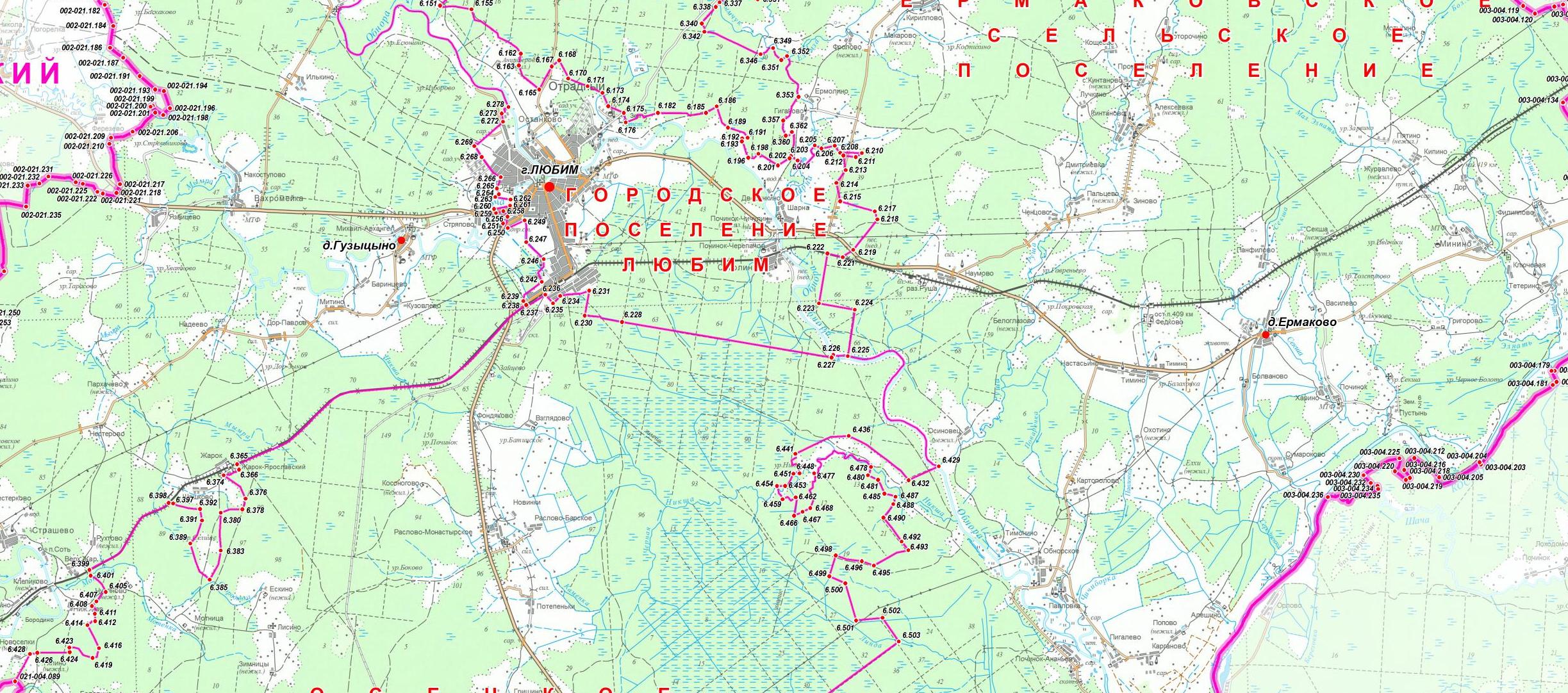 Природные условия и анализ инженерно-экологических условий развития территории городского поселения.Городское  поселение Любим располагается в умеренно-континентальном климатическом поясе, с умеренно-теплым и влажным летом, умеренно-холодной зимой и ясно выраженными сезонами весны и осени. Суммарный радиационный баланс положительный.Средняя многолетняя годовая температура воздуха плюс 3.0-3.5С0. Однако в течение года количества тепла сильно меняется.Зимой баланс отрицательный (средняя температура января около минус 21С0), летом – положительный (в июле около плюс 18С0).В среднем выпадает 500- осадков в год, причем максимум их приходится на лето. Количество осадков превышает испарения, поэтому коэффициент увлажнения составляет 1,2-1,3. Таким образом, городское  поселение Любим находится в зоне достаточного и, периодами, избыточного увлажнения, что способствует развитию процессов заболачивания. Толщина снежного покрова около 30-. Больше его скапливается в понижениях рельефа, вызывая весной половодья.Преобладающие ветры связаны с общей циркуляцией атмосферы в умеренном поясе России. Поэтому чаще дуют ветры с юга, юга-запада. В теплые периоды года чаще, чем в холодные, повторяемость северо-западных, северных и северо-восточных ветров. Скорости ветров небольшие, в среднем 3,5-5,0 м/с, иногда сильные – 10-15 м/с, очень редки штормовые – более 15 м/с.Растительность представлена хвойно-мелколиственными лесами. На большей части низин распространены елово-мелколистные леса с густым подлеском. Отмечаются ольховые или ивовые леса или сосновые и березовые.Благодаря невысокой численности населения городского  поселения Любим, слабому развитию промышленности и транспорта, значительной лесистости и особенностям циркуляции атмосферы, процессы ухудшения среды обитания характеризуются низкой интенсивностью.По состоянию воздушного бассейна городское  поселение, как и весь Любимский муниципальный район, относится к зоне умеренного потенциала загрязнения воздуха, т.е. в пределах поселения складываются примерно равновероятные условия, как для рассеивания примесей, так и для их накопления. В поселении нет крупных источников загрязнения воздушного бассейна.Основными источниками загрязнения поверхностных вод на территории поселения, являются стоки сельскохозяйственных предприятий, хозяйственно-бытовые стоки. Первоочередными задачами по предохранению поверхностных вод от загрязнения являются: реконструкция существующих очистных сооружений;  введение полной биологической очистки сточных вод; обозначение на местности водоохранных зон и контроль за соблюдением их режима.Современная планировочная ситуация Поселения сформировалась на основе ряда факторов: географического положения поселения, природных условий и ресурсов, хозяйственной деятельности, исторически сложившейся системы расселения.Территория Поселения освоена неравномерно. Система расселения представлена в таблице.Структура, тип и численность населения  1.2. Социально-экономическая характеристика городского  поселения Любим Ярославской области, характеристика градостроительной деятельности на территории поселения, включая деятельность в сфере транспорта, оценку транспортного спросаОдним из показателей экономического развития является численность населения. Изменение численности населения служит индикатором уровня жизни в Поселении, привлекательности территории для проживания, осуществления деятельности.Общая численность населения в поселении:на 01.01.2010 -  7265 чел., на 01.01.2011 -  7357 чел., на 01.01.2012 -  7306 чел., на 01.01.2013 -  7124 чел., на 01.01.2015 -  6954 чел., на 01.01.2016 -  6770 человек или 61,83 % от населения района.В настоящее время в городском поселении Любим сложилась следующая демографическая ситуация:- население моложе трудоспособного возраста – 1160 человек;- население трудоспособного возраста – 3483  человека;- пенсионного возраста – 2127 человек.	Основными характеристиками современной демографической ситуации в поселении являются следующие:▪   устойчивое долгосрочное снижение численности населения;▪ крайне низкий уровень рождаемости, составляющий чуть более половины необходимого для простого замещения родителей их детьми;▪   высокий уровень смертности населения, особенно в трудоспособном возрасте;▪   низкие показатели продолжительности жизни населения;▪  приток мигрантов, недостаточный для замещения естественных потерь и                         не компенсирующий естественную убыль населения.	Актуальным является также вопрос занятости населения. Это подтверждается наличием значительных групп населения следующего статуса: ▪ официально зарегистрированные безработные;▪ жители, которые выезжают на работу за пределы Поселения;▪ и молодежь, после учебы в средних и высших заведениях и после службы в армии, остающаяся работать в других местах.	В 2014-2015 годах  на демографическую ситуацию городского поселения усилилось влияние позитивных тенденций. Однако основным положительным моментом в развитии демографической ситуации стал прирост рождаемости.  	Возможности некоторого повышения рождаемости заключаются в дальнейшей активизации демографической политики, направленной на пропаганду семейных ценностей и ориентацию родителей на рождение второго и третьего ребенка в связи с выплатой семейного капитала. 	Поскольку в настоящее время репродуктивные планы большинства семей будут ориентированы на рождение одного ребенка, то при сохранении данного типа репродуктивного поведения, примерно к началу следующего десятилетия потенциал роста рождаемости будет окончательно исчерпан. 	В то же время в 2014-2015 годах на демографическую ситуацию в городском поселении Любим продолжал действовать и ряд негативных факторов. Основным отрицательным моментом, влияющим на демографические процессы, является высокая смертность населения. Главные причины смерти лиц трудоспособного возраста – несчастные случаи, отравления, а также сердечно - сосудистые  заболевания, онкология. 	Ожидается, что в прогнозируемый период 2016-2018 годов динамика среднегодовой численности населения  останется на прежнем уровне. В целом за 2016-2018 годы динамика демографических процессов будет близка с некоторой тенденцией к увеличению численности населения по благоприятному варианту. 	На протяжении периода 2016-2018 годов положительное значение для улучшения демографической ситуации в городском поселении будут иметь реализация национальных проектов в сферах здравоохранении, образования, жилищной политики; установление материнского (семейного) капитала; использование родовых сертификатов и выплат родителям компенсаций затрат на содержание ребенка в дошкольном учреждении. Городское  поселение Любим обладает рядом условий, которые позволяют развивать территорию и  ее социально-экономическую инфраструктуру.В соответствии с данными, представленными администрацией городского поселения Любим, наличие общей площади жилого фонда на территории поселения на 01.01.2016 г. составляет  155.7 тыс.кв.м., в том числе  частный жилой фонд -  137 тыс.  кв.м. Преобладающим типом застройки в поселении является деревянная  застройка, кирпичная застройка наблюдается в меньшинстве, с незначительным процентом износа (до 50 %). Общая площадь жилых помещений в ветхих и аварийных домах -  4,0 тыс.кв.м, число проживающих в ветхих и аварийных домах 177 человек.В городском поселении Любим имеется: средняя образовательная и основная школы, 5 детских садов, 2 библиотеки, 3 дома культуры, 3 бани, магазины, кафе, гостиница, больница, 3 аптеки, почта и сбербанк. Показатели социально-экономического развития городского поселения Любим на 2014-2016 гОбщей стратегической целью социально-экономического развития поселения на прогнозный период является обеспечение повышения уровня и качества жизни населения, приток инвестиций в экономику муниципального образования, что обеспечит создание современных производств на его территории, а также увеличит налоговые поступления в бюджеты всех уровней.Природные ресурсы – значимый фактор для привлечения инвесторов в пищевую промышленность, сельское хозяйство, добывающие производства.Прогноз социально-экономического развития разработан на основе различных комплексных и целевых программ социально-экономического развития, а также схем территориального планирования Ярославской области и Любимского района, с учетом стратегических направлений, инвестиционных проектов и предложений городского поселения Любим.Современный уровень развития сферы социально-культурного обслуживания в городском поселении Любим по некоторым показателям и в ассортименте предоставляемых услуг не обеспечивает полноценного удовлетворения потребностей населения. Имеют место диспропорции в состоянии и темпах роста отдельных её отраслей, выражающиеся в отставании здравоохранения, предприятий общественного питания, бытового обслуживания.Правовым актом территориального планирования муниципального уровня является генеральный план. Генеральный план и Правила землепользования и застройки городского поселения Любим Ярославской области  утверждены решением Муниципального Совета городского поселения Любим от 21.05.2008 г.  №  20   (с изменениями), согласно которому установлены и утверждены:- территориальная организация и планировочная структура территории поселения;- функциональное зонирование территории поселения;- границы зон планируемого размещения объектов капитального строительства муниципального уровня.На основании генерального плана городского поселения Любим юридически обоснованно осуществляются последующие этапы градостроительной деятельности на территории поселения:- постановлением администрации городского поселения Любим Ярославской области  от 28 марта 2016 года № 100 утверждена программа комплексного развития систем коммунальной инфраструктуры городского поселения Любим на 2016-2018 годы;- постановлением администрации Любимского муниципального района  Ярославской области от 13.10.2014 года № 09-01258/014 утверждены схемы теплоснабжения городского поселения Любим на 2013-2028  г.г.(актуализация схем от 25.04.2016 № 09-04/14016);- постановлением администрации городского поселения Любим Ярославской области №  365 от 18.12.2015 утверждены схемы водоснабжения и водоотведения городского поселения Любим на 2015  -2025 годы;- администрацией поселения разрабатывается и утверждается градостроительная документация для строительства и реконструкции линейных объектов;- для осуществления строительства на территории поселения администрацией поселения  подготавливаются и утверждаются градостроительные планы земельных участков.1.3. Характеристика функционирования и показатели работы транспортной инфраструктуры по видам транспорта       Транспортная инфраструктура – система коммуникаций и объектов городского,  сельского, внешнего пассажирского и грузового транспорта, включающая улично-дорожную сеть, линии и сооружения внеуличного транспорта, объекты обслуживания пассажиров, объекты обработки грузов, объекты постоянного и временного хранения и технического обслуживания транспортных средств. Уровень развития транспортной сферы в сильной степени определяется общим состоянием экономики отдельных территориальных образований, инвестиционной и социальной политикой государственных структур и другими факторами. В числе последних, важная роль принадлежит особенностям географического положения городского  поселения.Транспортная  инфраструктура  городского поселения Любим является составляющей  инфраструктуры  Любимского  района  Ярославской области. Основными структурными элементами транспортной структуры Поселения являются: сеть улиц и дорог. Внешние транспортно-экономические связи городского поселения Любим с другими регионами осуществляются в основном автомобильным видом транспорта.Кроме того на территории Поселения расположены железнодорожные станции, позволяющие осуществлять доставку грузов  и пассажиров в Поселение и из него железнодорожным транспортом. Виды транспорта, используемые населением, организациями и предприятиями городского поселения Любим1.4. Характеристика сети дорог городского  поселения Любим Ярославской области, параметров дорожного движения, оценка качества содержания дорогАвтомобильные дороги имеют стратегическое значение для городского поселения Любим. Они связывают территорию поселения, обеспечивают жизнедеятельность всех населенных пунктов в его составе и во многом определяют возможности развития экономики городского поселения. Сеть автомобильных дорог обеспечивает мобильность населения и доступ к материальным ресурсам, а также позволяет расширить производственные возможности за счет снижения транспортных издержек и затрат времени на перевозки.Значение автомобильных дорог постоянно растет в связи с изменением образа жизни людей, превращением автомобиля в необходимое средство передвижения, со значительным повышением спроса на автомобильные перевозки в условиях роста промышленного и сельскохозяйственного производства, увеличения объемов строительства и торговли и развития сферы услуг.В настоящее время протяженность улично-дорожной сети городского поселения Любим составляет 57,60 км,  в том числе с твердым покрытием 38,46 км., что составляет 66,8 % от общей протяженности улично-дорожной сети общего пользования местного значения поселения. Наличие и протяженность искусственных сооружений на автомобильных дорогах местного значенияКлассификация автомобильных дорог общего пользования местного значения поселения и их отнесение к категориям автомобильных дорог (первой, второй, третьей, четвертой, пятой категориям) осуществляются в зависимости от транспортно-эксплуатационных характеристик и потребительских свойств автомобильных дорог в порядке, установленном Правительством Российской Федерации.Основные местные автомобильные дороги выполняют связующие функции между улицами и отдельными объектами населенных пунктов городского поселения Любим.В соответствии с ГОСТ Р 52398 «Классификация автомобильных дорог, основные параметры и требования» дороги общего пользования Поселения относятся к классу автомобильных дорог  «Дорога обычного типа» (не скоростная дорога)» с категорией V. Для категории V предусматривается количество полос – 1, ширина полосы 4,5 метра, разделительная полоса не требуется, допускается пересечение в одном уровне с автомобильными дорогами, велосипедными и пешеходными дорожками, с железными дорогами и допускается доступ на дорогу с примыканием на одном уровне.Конфигурация сети автомобильных дорог имеет линейную структуру. В условиях ограниченного финансирования дорожных работ с каждым годом увеличивается протяженность дорог, требующих ремонта. В результате разрушения таких дорог идут прогрессирующими темпами, а стоимость их ремонта становится сопоставимой со стоимостью новых  дорог.Автомобильные дороги местного значения поселения имеют идентификационные номера, присвоенные в соответствии с «Правилами присвоения автомобильным дорогам идентификационных номеров», утвержденными приказом Минтранса от 07.02.2007 года № 16.Перечень автомобильных дорог общего пользования местного значения (утв. Постановлением администрации городского  поселения Любим от 30.12.2009 г. №101 (с изменениями)) с указанием протяженности, типа дорожного покрытия, идентификационного номера отражен в таблице.В городском  поселении Любим имеется 81 улица общего пользования местного значения, из которых 40 имеют асфальтобетонное покрытие.В связи с недостаточностью финансирования  расходов на дорожное хозяйство в бюджете городского поселения Любим эксплуатационное состояние значительной части улиц Поселения по отдельным параметрам перестало соответствовать требованиям нормативных документов и технических регламентов. Возросли материальные затраты на содержание улично-дорожной сети в связи с необходимостью проведения значительного объема работ по ямочному ремонту дорожного покрытия улиц.	Уличная сеть поселения  имеет исторически сложившуюся структуру (радиально-кольцевой характер), которая будет сохраняться. Уличную сеть г. Любим  характеризует небольшая ширина улиц. В среднем она составляет 15 – 20 м., часть улиц не благоустроена.В генеральном плане принята следующая ширина улиц в красных линиях:▪ магистральные улицы – 40 м;▪ улицы местного значения в многоэтажной застройке – 25 м;▪ улицы местного значения в усадебной застройке – 15-20 м.	Ширина проезжих частей в генеральном плане принята:▪ на магистральной улице – 9-12 м;▪ на улицах местного значения – 6,0 м. Структура улично-транспортной сети поселения в рамках предложений генерального плана предусматривает:▪ строительство обводной магистрали с выходом на существующие магистрали. Это позволит полноценно переключить транзитные направления и существенно снизит транспортную нагрузку; ▪ строительство улично-дорожной сети на вновь застраиваемых улицах;▪ за счет оптимальных реконструктивных мероприятий улично-дорожной сети и коммунальных инженерных сетей; ▪ формирование улично-транспортной сети поселения.Таким образом, в данном проекте предполагается сохранить существующую сетку улиц. Ширина улиц так же остается в основном без изменений. В связи с этим появляется необходимость в дороге для пропуска движения грузового транспорта. Проектом предлагается отвести поток грузового транспорта за пределы города. Особенностью города является наличие транспортных потоков, проходящих через его территорию. Возможность обходного транзитного движения отсутствует, поэтому транспорт движется по дорогам внутри населенного пункта. Основными улицами, по которым осуществляется движение транспортных потоков, являются улицы Красноармейская, Октябрьская, Даниловская, Гражданская, Советская. На данных участках дорог интенсивность движения потоков транспортных средств составляет от 200 до 2000 ед./сут.На остальных автомобильных дорогах поселения интенсивность движения потоков транспортных средств составляет менее 200 ед./сут.Скорость движения на дорогах поселения составляет 40 - 60 км/час.Улично-дорожная сеть городского поселения Любим не перегружена автотранспортом, отсутствуют  заторы и нет затруднений в парковке. 1.5. Анализ состава парка транспортных средств и уровня автомобилизации в поселении, обеспеченность парковками (парковочными местами)На  протяжении  последних  лет  наблюдается  тенденция  к  увеличению  числа автомобилей  на  территории  поселения.  Основной  прирост  этого  показателя осуществляется  за  счёт  увеличения  числа  легковых  автомобилей  находящихся  в собственности  граждан  (в  среднем  по  10%  в  год).  Парк грузовых автомобилей не увеличивался, что связано со сложившейся экономической ситуацией в области и районе.Сведения об общем количестве грузовых и легковых автомобилей в Поселении, находящихся в том числе и в личной собственности граждан, отсутствуют.Хранение автотранспорта на территории поселения осуществляется, в основном, в пределах участков предприятий и на придомовых участках жителей поселения. Гаражно-строительных кооперативов в поселении нет. В дальнейшем необходимо предусматривать организацию мест стоянок автомобилей возле зданий общественного назначения с учётом прогнозируемого увеличения уровня автомобилизации населения. Предполагается, что ведомственные и грузовые автомобили будут находиться на хранении в коммунально-складской и агропромышленной зоне поселения. Постоянное и временное хранение легковых автомобилей населения предусматривается в границах приусадебных участков. 1.6. Характеристика работы транспортных средств общего пользования, включая анализ пассажиропотокаТранспорт - важнейшая составная часть инфраструктуры поселения, удовлетворяющая потребности всех отраслей экономики и населения в перевозках грузов и пассажиров, перемещающая различные виды продукции между производителями и потребителями, осуществляющий общедоступное транспортное обслуживание населения. Устойчивое и эффективное функционирование транспорта является необходимым условием для полного удовлетворения потребностей населения в перевозках и успешной работы всех предприятий поселения.Основным видом пассажирского транспорта поселения является автобус.Перевозка пассажиров производится между населенными пунктами Поселения, а также на более дальние расстояния посредством автомобильного (автобусного - ОАО «Ярославское ПАТП №3, ООО «Любимское АТП»)  и железнодорожного  (ОАО «РЖД») транспорта. ОАО «Ярославское ПАТП №3 осуществляет пассажирские перевозки ежедневно 2 рейса по маршруту Любим-Ярославль.ООО «Любимское АТП» осуществляет городские и пригородные автомобильные (автобусные) пассажирские перевозки, подчиняющиеся расписанию за счет средств бюджета Ярославской области. Число сельских населенных пунктов городского поселения, обслуживаемых автобусами в пригородном сообщении - 5. ООО «Любимское АТП» также осуществляет пассажирские перевозки ежедневно 2 рейса по маршруту Любим - Ярославль (ч. Данилов) и 2 рейса по маршруту Любим - Ярославль (ч. Середу)Железнодорожная станция Любим Буйского направления Северной железной дороги на ветке Буй-Данилов была построена  в 1917 году. Электрификация проведена в 1968 году. Расстояние до Ярославля 111 км., до Москвы 393 км. На железнодорожной станции Любим построен аккуратный вокзал. Через Любим проходят поезда на Читу, Котлас, Абакан (ч. Буй), Москву (ч. Данилов, Ярославль.  В пригородном сообщении курсируют две пары поездов обращением Данилов - Буй, (ежедневно), все пригородные поезда с тепловозной тягой и обслуживаются проводниками.С пересадкой по Ярославлю можно уехать (на пригородных поездах и автобусах) в Ростов, Александров, Нерехту, Кострому, Иваново.С пересадкой по Бую или Данилову можно уехать (на поездах)  в Вологду, Санкт-Петербург.Большинство трудовых передвижений в поселении приходится на личный автотранспорт и пешеходные сообщения.1.7. Характеристика условий пешеходного и велосипедного передвиженияНа территории городского поселения Любим велосипедное движение в организованных формах не представлено и отдельной инфраструктуры не имеет. Пешеходное движение происходит в основном по тротуарам,  велосипедное движение происходит в основном по проезжим частям улиц  города. В сельских населенных пунктах пешеходное и велосипедное движение происходит в основном по проезжим частям улиц.1.8. Характеристика движения грузовых транспортных средств, оценка работы транспортных средств коммунальных и дорожных служб, состояние инфраструктуры для данных транспортных средствСведения о количестве грузовых транспортных средств, принадлежащих собственникам всех видов собственности на территории Поселения отсутствуют. В составе движения грузового транспорта в целом по улицам городского поселения Любим преобладают автомобили грузоподъемностью до 2т, а также от 2 до 8 т. Основными улицами по которым происходит движение грузовых транспортных средств в поселении  являются ул. Ленина, ул. Даниловская, ул. К.Маркса, ул. Советская, ул. Октябрьская, ул. Красноармейская, ул. Вологодская, ул. Гражданская.Администрация городского поселения Любим для содержания автомобильных дорог общего пользования местного значения заключает Муниципальные контракты.В настоящее время обслуживанием дорог общего пользования местного значения занимаются Государственное предприятие Ярославской области ЯРДОРМОСТ,  а именно его Любимский филиал, Любимский МУП ЖКХ, ОАО «Любимская сельхозтехника».Данные предприятия регулярно, согласно заключенным контрактам, проводят работы по содержанию, ямочному и капитальному ремонту дорог, очистки от снега, обработки дорог противогололедными материалами, сбором мусора с обочин дорог.На территории поселения функционирует Любимское МУП ЖКХ, которое обеспечивает население питьевой водой, а также осуществляет сбор и вывоз твердых и жидких бытовых отходов  от населения и предприятий. На территории предприятий владельцы грузовых транспортных средств осуществляют временное хранение своего транспорта.Грузовые транспортные средства, транспортные средства коммунальных и дорожных служб обеспечены инфраструктурой в полном объеме.1.9. Анализ уровня безопасности дорожного движенияОбеспечение безопасности на автомобильных дорогах является важнейшей частью социально-экономического развития городского поселения Любим.В городском  поселении Любим в 2015 году зарегистрировано 119 дорожно-транспортных происшествий, в результате которых, погибло 2 человека и получили травмы 20 человек. На текущую дату 2016 года - зарегистрировано 83 ДТП, в результате которых, погиб 1 человек и получили травмы 11 человек.Основными причинами совершения ДТП с тяжелыми последствиями по данным Государственной инспекции безопасности дорожного движения Ярославской области являются несоответствие скорости движения конкретным дорожным условиям, нарушение скоростного режима, нарушение правил обгона и нарушение правил дорожного движения пешеходов.Одним из важных технических средств организации дорожного движения являются дорожные знаки, информационные указатели, предназначенные для информирования об условиях в режимах движения водителей и пешеходов. Качественное изготовление дорожных знаков, правильная их расстановка в необходимом объеме и информативность оказывают значительное влияние на снижение количества дорожно-транспортных происшествий и в целом повышают комфортабельность движения. 	В городском поселении Любим производятся работы по повышению освещенности автомобильных дорог, установке новых дорожных знаков в соответствии с муниципальными целевыми программами «Благоустройство и содержание территории городского поселения Любим» на 2014-2016 гг., утвержденной постановлением администрации городского поселения Любим от  25.02.2014   № 27 (с изменениями № 132 от 13.04.2016г.) и «Развитие дорожного хозяйства в городском поселении Любим ЯО», утвержденной постановлением администрации городского поселения Любим от  25.02.2014   № 28 (с изменениями № 123 от 07.04.2016г.)В 2015 году разработан и утвержден проект организации дорожного движения на автомобильных дорогах на автомобильных дорогах местного значения в населенных пунктах, расположенных на территории городского поселения Любим.Доля освещенных улиц, проездов, дорог - 95,6 %. (54,9 км).Главной задачей обеспечения безопасности является организация единой совокупной системы управления безопасностью на автомобильных дорогах в условиях рыночного хозяйствования  с  созданием  эффективного  механизма  регулирования  транспортной  деятельности  под надзором федеральных исполнительных органов и  органов местного самоуправления,  различных  общественных объединений. Профилактика дорожно-транспортного травматизма, разработка новых подходов в популяризации правил дорожного движения, обсуждение вопросов усиления взаимодействия между ведомствами  в  управлении  безопасностью  дорожного  движения,  определение  первоочередных мер, которые направлены на улучшение ситуации на дорогах, должны  стоять на контроле у уполномоченных на то людей, которые способны незамедлительно реагировать на сложившуюся ситуацию на автомобильных дорогах.Таким образом, к приоритетным задачам социального и  экономического развития поселения в среднесрочной и долгосрочной  перспективе относятся задачи по сохранению  жизни и здоровья участников дорожного движения. Их достижение планируется путем улучшения организации дорожного движения, инфраструктуры автомобильных дорог, дисциплины среди участников дорожного движения, качества  оказания медицинской помощи пострадавшим и т.  д.  1.10. Оценка уровня негативного воздействия транспортной инфраструктуры на окружающую среду, безопасность и здоровье населенияАвтомобильный  транспорт  и  инфраструктура  автотранспортного  комплекса относится  к  главным  источникам  загрязнения  окружающей  среды.Основной причиной высокого загрязнения воздушного бассейна выбросами автотранспорта является увеличение  количества автотранспорта, его изношенность и некачественное топливо. Отработавшие газы двигателей внутреннего сгорания содержат вредные вещества и соединения, в том числе канцерогенные. Нефтепродукты, продукты износа шин, тормозных  накладок,  хлориды,  используемые  в  качестве  антиобледенителей дорожных покрытий, загрязняют придорожные полосы и водные объекты.Главный компонент выхлопов двигателей внутреннего сгорания (кроме шума) - окись углерода (угарный газ) – опасен для человека, животных, вызывает отравление различной степени в зависимости от концентрации. При взаимодействии выбросов автомобилей и смесей загрязняющих веществ в воздухе могут образоваться новые вещества,  более  агрессивные.  На  прилегающих  территориях  к  автомобильным дорогам  вода,  почва  и  растительность  является  носителями  ряда  канцерогенных веществ. Недопустимо выращивание здесь овощей, фруктов и скармливание травы животным.Одним из направлений в работе по снижению негативного влияния автотранспорта на загрязнение окружающей среды является дальнейшее расширение использования альтернативного топлива – сжатого и сжиженного газа, благоустройство дорог, контроль работы двигателей.1.11. Характеристика существующих условий и перспектив развития и размещения транспортной инфраструктуры городского  поселения Любим Ярославской области 	Перспектива развития городского поселения Любим напрямую связана с развитием Любимского муниципального района и всей Ярославской области в целом.Мероприятия  по  развитию  транспортной  инфраструктуры  городского поселения Любим разработаны  на  основе  тщательного  и  всестороннего  анализа существующего  состояния  транспортной  системы,  выявленных  тенденций  в изменении  основных  показателей  развития  транспорта,  планируемых пространственных преобразований.Приоритетными направлениями развития транспортной инфраструктуры являются:- капитальный ремонт дорог и реконструкция сооружений на них;- развитие дорожного сервиса на территории поселения для возможности получения  квалифицированных   услуг  по  сервисному  обслуживанию  и  ремонту автотранспортных средств.Анализ социально- экономического положения Как видно из данной таблицы, территория городского поселения  Любим по состоянию на 01.01.2016 года является малопривлекательной для инвесторов, перспективы развития транспортной инфраструктуры связаны только с развитием промышленного и сельскохозяйственного производства, туризма.  С учетом имеющейся демографической ситуации в Поселении, сложившихся рыночных цен на продукцию местных промышленных и сельскохозяйственных производителей на период до 2026 года высоких темпов развития и размещения транспортной инфраструктуры городского поселения  Любим не планируется.1.12. Оценка нормативно-правовой базы, необходимой для функционирования и развития транспортной инфраструктуры городского  поселения Любим Ярославской областиПрограмма комплексного развития транспортной инфраструктуры городского поселения Любим на 2016-2030 гг. подготовлена на основании следующих нормативно-правовых документов:▪  Градостроительный  кодекс РФ от 29 декабря 2004 №190-ФЗ;	▪ Федеральный закон от 29 декабря 2014 года №456-ФЗ «О внесении изменений в Градостроительный кодекс РФ и отдельные законные акты РФ»;	▪ Федеральный закон от 06 октября 2003 года №131-ФЗ «Об общих принципах организации местного самоуправления в Российской Федерации»;	▪ Федеральный закон от 08.11.2007 №257-ФЗ «Об автомобильных дорогах и о дорожной деятельности в Российской Федерации и о внесении изменений в отдельные законодательные акты Российской Федерации»;	▪ Федеральный  закон  от 09.02.2007 №16-ФЗ «О транспортной безопасности»;▪ Постановление Правительства РФ от 23.10.1993г. №1090 (ред. От 21.01.2016 г.) «О правилах дорожного движения»;▪ Распоряжение Правительства Российской Федерации от 11 июля 2014 года № 1032-р «Об утверждении новой редакции Транспортной стратегии Российской Федерации на период до 2030 года»; ▪ Поручение президента Российской Федерации от 25 декабря 2015 года Пр-№1440 «Об утверждении требований к программам комплексного развития транспортной инфраструктуры поселений, городских округов».  Постановление правительства РФ; ▪ Постановление Правительства Ярославской области от 29.12.2008 №747-п «Об утверждении Методики предоставления и расходования субсидии на финансирование дорожного хозяйства из областного бюджета местным бюджетам;▪ Постановление Правительства Ярославской области № 1315-п от 28.11.2012 г. «О внесении изменений в постановление Правительства области от 29.12.2008 №747-п»;▪ Постановление Правительства Ярославской области от 25 июня 2015 г № 695 «Об утверждении Областной целевой программы «Развитие сети автомобильных дорог по Ярославской области на 2016-2022 г.»;▪ Постановление Правительства Ярославской области от 28 мая 2014 г. №496-п «Об утверждении государственной программы Ярославской области «Развитие дорожного хозяйства и транспорта в Ярославской области» на 2014-2020 годы (в ред. Постановления Правительства Ярославской области от 19.01.2016 № 24-п);▪ Ведомственная целевая программа «Сохранность региональных автомобильных дорог Ярославской области на 2014 г. и плановый период 2015-2016 г. (в ред. Приказов департамента дорожного хозяйства Ярославской области от 24.01.2014 №5);▪ Ведомственная целевая программа «Сохранность региональных автомобильных дорог Ярославской области на 2016 г. и плановый период 2017-2018 годов;▪ Методика предоставления и распределения субсидии на финансирование дорожного хозяйства из областного бюджета местным бюджетам. Утверждена постановлением Правительства Ярославской области от 29.12.2008 №747-п (в редакции постановления Правительства области от 28.01.2016 №49-п);▪ Постановление Правительства Ярославской области №367-п от 23 июля 2008 «О нормативах денежных затрат на содержание, ремонт и капитальный ремонт автомобильных дорог регионального и межмуниципального значения (в ред. Постановления Правительства Ярославской области от 26.08.2011 №652-п);▪ Комплексная программа развития Любимского  муниципального района Ярославской области;▪ Устав городского поселения Любим Ярославской области;▪ Генеральный план городского поселения Любим Ярославской области; ▪ Иные нормативные акты Российской Федерации, Ярославской области, Любимского района,  городского поселения Любим Ярославской области.Реализация Программы осуществляется через систему программных мероприятий, разрабатываемых муниципальных программ городского поселения  Любим, а также с учетом федеральных проектов и программ, государственных программ Ярославской области и муниципальных программ Любимского  муниципального района, реализуемых на территории поселения.В соответствии с изложенной в Программе политикой администрация городского поселения  Любим, должна разрабатывать муниципальные программы, конкретизировать мероприятия, способствующие достижению стратегических целей и решению поставленных Программой задач.  1.13. Оценка финансирования транспортной инфраструктурыСостояние сети дорог определяется своевременностью, полнотой и качеством выполнения  работ  по  содержанию,  ремонту  и   капитальному  ремонту  и  зависит напрямую  от  объемов  финансирования  и  стратегии  распределения  финансовых ресурсов в условиях их ограниченных объемов. Недофинансирование  дорожной  отрасли,  в  условиях  постоянного  роста интенсивности  движения,  изменения  состава  движения  в  сторону  увеличения грузоподъемности транспортных средств, приводит к несоблюдению межремонтных сроков, накоплению количества участков недоремонта и увеличивает протяженность изношенных автомобильных дорог. В результате разрушение дорожных конструкций идет прогрессирующими темпами и стоимость их ремонта становится сопоставимой со стоимостью строительства новых дорог. В сложившейся на сегодняшний момент ситуации в сфере дорожного хозяйства основным направлением дорожной деятельности является сохранение существующей сети автомобильных дорог, улучшение ее транспортно-эксплуатационных показателей, соответствующих действующим нормативам. В этой связи на первый план выходят работы по содержанию и эксплуатации дорог с целью максимально возможного снижения количества проблемных участков автомобильных дорог и сооружений на них.Предоставление и расходование средств дорожного фонда городского поселения Любим осуществляется в объемах, определенных Законом Ярославской области об областном бюджете на очередной финансовый год и плановый период  и по направлениям определенным решением Муниципального Совета городского поселения Любим.Финансовой основой реализации муниципальной программы являются средства бюджета городского поселения Любим. Программой предусматривается софинансирование расходных обязательств  городского поселения Любим в размере 10%, а также предоставление субсидий из областного бюджета, в целях ресурсного обеспечения работ по строительству, реконструкции и ремонту дорог городского поселения. Указанные в Программе объемы финансирования отдельных мероприятий из бюджета поселения являются предполагаемыми. Объемы ассигнований подлежат уточнению исходя из возможностей бюджета городского поселения Любим на соответствующий финансовый год.Ежегодные объемы финансирования Программы определяются в соответствии с утвержденным бюджетом городского поселения Любим на соответствующий финансовый год и с учетом дополнительных источников финансирования.Финансирование мероприятий Программы осуществляется в следующих формах бюджетных ассигнований: оплата муниципальных контрактов на поставку товаров, выполнение работ, оказание услуг для муниципальных нужд в целях реализации полномочий городского  поселения по ремонту дорог местного значения.Доля расходов на содержание и развитие транспортной инфраструктуры в общей структуре расходной части бюджета ПоселенияУчитывая вышеизложенное, в условиях ограниченных финансовых средств стоит задача их оптимального использования с целью максимально возможного снижения количества проблемных участков автомобильных дорог и сооружений на них.Раздел 2. Прогноз транспортного спроса, изменения объемов и характера передвижения населения и перевозок грузов на территории городского  поселения Любим Ярославской области2.1. Прогноз социально-экономического и градостроительного развития поселенияРазмеры территорий для нового строительства (размещения жилищного фонда, общественных зданий и сооружений, отдельных коммунальных и промышленных объектов, устройства санитарно-защитных зон, для устройства путей внутрипоселенческого сообщения и мест общего пользования), определяются в соответствии с правилами и нормами проектирования, установленными в СНиП 2.07.01-89*.Согласно прогнозу демографического развития территории, численность населения к основному расчетному сроку достигнет 6500 человек. Соответственно, в течение первой очереди и расчетного срока подлежит расселению 1110 человека или 370 семей, при условно принимаемом коэффициенте семейности равном 3.С учетом освоения территорий под застройку индивидуальными жилыми домами с участками при доме от 0,15 до 0,20 га, потребность в селитебной территории составит 78,4 га.Расчет территории для размещения объектов социального, культурного, коммунально-бытового обслуживания произведен исходя из нормы 25% от площади жилой территории  и составляет 19,6  га. Расчет территории, занимаемой улично-дорожной сетью составляет 10-15% от жилой застройки, это в среднем 11,8 га. Расчет ландшафтно-рекреационных территорий производится согласно нормам СНиП 2.07.01.-89*. Площадь озелененных территорий для сельских поселений рассчитывается, исходя из норматива 12 м2/чел. Площадь озелененных территорий на расчетный срок составляет 7,8 га.Расчет коммунально-складской зоны производится, исходя из норматива 2,5 м2 на одного человека постоянного населения и 6 м2 на одного отдыхающего (временного населения). Потребность в коммунально-складской зоне составит 1,7 га, в том числе:16250 м2 для постоянного населения;600 м2 для временного населения.Также, были учтены приоритетные направления развития населенных пунктов, инвестиционные проекты и потребность в территориях для полноценного экономического развития. 	Согласно  расчетам,  для обеспечения перспективного развития поселения на расчетный срок потребуется дополнительно включить в границы населенных пунктов 212,9 га, что было сделано при утверждении генерального плана поселения, в том числе 38 га  было включено в целях жилой застройки.   2.2. Прогноз транспортного спроса поселения, объемов и характера передвижения населения и перевозок грузов по видам транспорта, имеющегося на территории поселенияС ростом промышленного производства и повышением жизненного уровня ускоренно растут мобильность и подвижность населения, объемы и дальность перевозок, в значительной мере определяющие социально-экономическое развитие общества. Мобильность товаров, подвижность населения во многом определяют эффективность экономической системы и социальные условия жизни населения. Потребность человека в передвижении во многом определяется:- уровнем развития общества;- социальной структурой;- укладом жизни;- характером расселения по территории поселения;- свободным временем и реальными доходами населения;- культурно-бытовыми потребностями;- концентрацией мест жительства и мест работы;- ростом поселения и др.Передвижения человека могут быть пешеходными и транспортными (на индивидуальном или общественном транспорте). В случае сочетания нескольких способов передвижений или видов транспорта, их называют сложными или комбинированными. Любые передвижения осуществляются в соответствии с определенной целью: трудовые, учебные, культурно-бытовые, служебные. Трудовые − поездки на работу, с работы. Эти передвижения наиболее устойчивые и составляют 50−60%. Учебные − поездки учащихся, студентов в учебные заведения и обратно. Доля передвижений, в соответствии с этой целью, составляет 15−25%.Культурно-бытовые − поездки по различным личным и бытовым нуждам, являющиеся эпизодическими и зависящие от доходов, социального статуса, рода занятий, возраста и др.Служебные − поездки в рабочее время при производственной необходимости или выполнении служебных обязанностей.Анализ социально-демографической ситуации в Поселении позволяет сделать вывод, что значительного изменения транспортного спроса, объемов и характера передвижения населения на территории городского поселения Любим    не планируется.В связи немногочисленностью предприятий, расположенных на территории Поселения и стагнацией их хозяйственной деятельности  интенсивность  грузового транспорта незначительная и в течение  расчетного периода сильно не изменится.2.3. Прогноз развития транспортной инфраструктуры по видам транспортаСтабильная ситуация с транспортным спросом населения не предполагает значительных изменений транспортной инфраструктуры по видам транспорта в городском поселении Любим.Воздушные перевозки в поселения не осуществляются.Водный  транспорт  на  территории  поселения  не  развит   в  связи  с  мелководностью  рек.Автомобильный  транспорт  –  важнейшая  составная  часть  инфраструктуры городского  поселения,  удовлетворяющая  потребностям  всех  отраслей экономики  и  населения  в  перевозках  грузов  и  пассажиров,  перемещающая различные  виды  продукции  между  производителями  и  потребителями, осуществляющий общедоступное транспортное обслуживание населения.На территории поселения имеется 1 – АЗС, 2 - автосервиса, 1 - автомойка в г. Любим.Индивидуальные дома в жилой застройке имеют придомовые участки, обеспечивающие потребность в местах постоянного хранения индивидуальных легковых автомобилей.Существует проблема размещение гаражей у многоквартирных домов.2.4. Прогноз развития дорожной сети поселенияАвтодороги  с  асфальтобетонным  покрытием  находятся  в  удовлетворительном состоянии, местами требуют ремонта.Межремонтные  сроки  эксплуатации  мостов  составляют  30-35  лет.  После указанного  срока  в  сооружении  начинают  развиваться  необратимые  дефекты, которые ведут к снижению грузоподъемности сооружения. В связи с вышесказанным необходимо производство своевременных ремонтных работ.Незначительная часть автомобильных дорог общего пользования местного значения имеют грунтовое покрытие, что существенно мешает социально-экономическому развитию поселения и негативно сказывается на безопасности дорожного движения и скорости движения,  а  также  приводит  к  повышенному  износу  транспортных  средств  и дополнительному расходу топлива.Отставание  развития  дорожной  сети  сдерживает  социально-экономический рост во всех отраслях экономики и уменьшает мобильность передвижения трудовых ресурсов.В соответствии с определёнными выше приоритетами развития транспортного комплекса поселения проектом Программы предусмотрены нижеописанные мероприятия по оптимизации улично-дорожной сети.Программой даются предложения по формированию сети магистральной улично-дорожной сети в соответствие с нормативами.Основные расчетные параметры уличной сети в пределах сельского населенного пункта и городского  поселения принимаются в соответствии со СП 42.13330.2011 «Градостроительство. Планировка и застройка городских и сельских поселений».Параметры уличной сети в пределах городского поселенияВ основу построения улично-дорожной сети положена идея увеличения числа связей между существующими и планируемыми районами поселения и включение улично-дорожной сети в автодорожную систему региона.При проектировании улиц и дорог в районах нового жилищного строительства необходимо соблюдать проектную ширину улиц в красных линиях, что позволит избежать в дальнейшем реализации дорогостоящих мероприятий по изъятию земельных участков и сноса объектов капитального строительства с целью расширения улиц. Проектируемые улицы должны размещаться таким образом на рельефе, чтобы было выполнено требование соблюдения нормативных уклонов. Необходимо уделять особое внимание проектированию и строительству основных улиц в условиях наличия сложных геоморфологических факторов.Уровень транспортного обеспечения существенно влияет на градостроительную ценность территории. Задача развития транспортной инфраструктуры - создание благоприятной среды для жизнедеятельности населения, нейтрализация отрицательных климатических факторов, снижение социальной напряженности от транспортного дискомфорта.При проектировании улично-дорожной сети максимально учтена сложившаяся система улиц и направление перспективного развития населенных пунктов, предусмотрены мероприятия по исключению имеющихся недостатков. Введена четкая дифференциация улиц по категориям в соответствии с таблицей 9 СНиП 2.07.01-89* «Градостроительство. Планировка и застройка городских и сельских поселений».Генеральным планом предложено строительство новых, ремонт и реконструкция уже существующих улиц и дорог. Ширина проезжей части поселковых дорог и главных улиц – 6 -7 м, улиц в жилой застройке, проездов и улично-дорожной сети за расчетный срок – 5-6 м.  Проектом предлагается дорожная одежда с покрытием из асфальтобетона.В проекте принята следующая классификация улично-дорожной сети на территории городского поселения Любим : Основные показатели улично-дорожной сети городского поселения Любим2.5. Прогноз уровня автомобилизации, параметров дорожного движенияНа  протяжении  последних  лет  наблюдается тенденция к увеличению  числа автомобилей  на  территории  поселения.  Основной  прирост  этого  показателя осуществляется  за  счёт  увеличения  числа  легковых  автомобилей  находящихся  в собственности граждан (в среднем по 10% в год).На территории городского поселения Любим на расчетный срок предполагается проживание 6500 человек. Принятый уровень автомобилизации на расчетный срок в соответствии с требованиями п. 6.3. СНиП 2.07.01-89* «Градостроительство. Планировка и застройка городских и сельских поселений» составит 300 автомобилей на 1000 жителей. Таким образом суммарное количество автомобилей составит 1950 штук. Расчет объектов транспорта проведен в соответствии с СНиП 2.07.01-89* «Градостроительство. Планировка и застройка городских и сельских поселений» пункты  6.40, 6.41:Станции технического обслуживания автомобилей следует проектировать из расчета один пост на 200 легковых автомобилей. Автозаправочные станции (АЗС) следует проектировать из расчета одна топливо-раздаточная колонка на 1200 легковых автомобилей.Назначаем необходимое количество постов на СТО равное 9, расчетное количество колонок на АЗС – 2.Для улучшения обслуживания автомобильного транспорта жителей предусмотрено размещение 1 автомойки мощностью 3 поста.2.6. Прогноз показателей безопасности дорожного движенияВ городском поселении Любим в 2015  году зарегистрировано 119   дорожно-транспортных происшествий, в результате которых погибло 2 человека и получило травмы 20 человек. По итогам 11 месяцев 2016 года данные показатели остаются актуальными.	В перспективе возможно ухудшение ситуации из-за следующих причин:▪  постоянно возрастающая мобильность населения;▪ массовое пренебрежение требованиями безопасности дорожного движения со стороны участников движения:▪ неудовлетворительное состояние автомобильных дорог;▪ недостаточный технический уровень дорожного хозяйства;▪ несовершенство технических средств организации дорожного движения.	Чтобы не допустить негативного развития ситуации, необходимо:	▪  создание современной системы обеспечения безопасности дорожного движения на автомобильных дорогах общего пользования в улично-дорожной сети населенных пунктов городского поселения Любим;	▪ повышение правового сознания и предупреждения опасного поведения среди населения, в том числе среди несовершеннолетних;	▪ повышение уровня обустройства автомобильных дорог общего пользования – установка средств организации дорожного движения на дорогах (дорожных знаков, лежачих полицейских.).2.7. Прогноз негативного воздействия транспортной инфраструктуры на окружающую среду и здоровье населенияКоличество автомобильного транспорта в последние десятилетия быстро растет. Транспорт воздействует на окружающую среду, загрязняя атмосферу, изменяя климат, увеличивая бытовой шум. В связи с этим растет беспокойство по поводу воздействия транспорта на окружающую среду и здоровье населения. Возникающий риск для здоровья требует все более срочных действий для снижения негативного воздействия и связанного с ним риска. Включение вопросов защиты окружающей среды и охраны здоровья в политику для транспорта совершенно необходимо для обеспечения устойчивости развития и снижения заболеваемости.Чтобы оценить важность проблемы, рассмотрим ряд факторов, неблагоприятно влияющих на здоровье. Загрязнение атмосферы. Выбросы в воздух черного дыма и газообразных загрязняющих веществ (диоксид азота (NO2), диоксид серы (SO2) и озон (О3)) приводят к множеству вредных проявления для здоровья, особенно к респираторным аллергическим заболеваниям.Связанная с транспортом двигательная активность. Исследования европейских учёных показывают тенденцию к снижению уровня активности у людей, в связи с тем, что все больше людей предпочитают передвигаться при помощи автотранспорта. Недостаточность двигательной активности приводит к таким проблемам со здоровьем как сердечнососудистые заболевания, инсульт, диабет типа II, ожирение, некоторые типы рака, остеопороз и вызывают депрессию.Психологическое и социальное воздействие. Психологическое и социальное воздействие транспорта часто не учитывают или недооценивают, несмотря на то, что оно может влиять на поведение при передвижении. Например, страх перед опасностью в связи с угрозой жизни, которую создает интенсивное движение транспорта, привел к тому, что все большее число родителей отвозит своих детей в школу на автомобиле. Одни лишь психологические и социальные механизмы, которые включаются ожидаемым воздействием транспорта, могут приводить к заболеваниям. Каждое заболевание может повлечь за собой изменение ментального и социального статуса человека или действовать на группу людей. То есть психологическое состояние и социальное положение могут непосредственно влиять на воздействие на человека факторов стресса в окружающей среде.Задачами  транспортной  инфраструктуры  в  области  снижения  вредного воздействия транспорта на окружающую среду являются:-  сокращение  вредного  воздействия  транспорта  на  здоровье  человека  за  счет снижения объемов воздействий, выбросов и сбросов, количества отходов на всех видах транспорта;- мотивация перехода транспортных средств на экологически чистые виды топлива.Для  снижения  вредного  воздействия  транспорта  на  окружающую  среду  и возникающих ущербов необходимо:- уменьшить вредное воздействие транспорта на воздушную и водную среду и на здоровье  человека  за  счет  применения  экологически  безопасных  видов транспортных средств;-  стимулировать  использование  транспортных  средств,  работающих  на альтернативных источниках (не нефтяного происхождения) топливно-энергетических ресурсов.Для  снижения  негативного  воздействия  транспортно-дорожного  комплекса  на окружающую среду в условиях увеличения количества автотранспортных средств и повышения интенсивности движения на автомобильных дорогах предусматривается реализация следующих мероприятий:- разработка и внедрение новых способов содержания, особенно в зимний период, автомобильных дорог общего пользования, позволяющих уменьшить отрицательное влияние противогололедных материалов;- обустройство автомобильных дорог   средствами защиты окружающей среды от вредных воздействий, включая применение искусственных и растительных барьеров вдоль них для снижения уровня шумового воздействия и загрязнения прилегающих территорий.Реализация  указанных  мер  будет  осуществляться  на  основе  повышения экологических требований к проектированию, строительству, ремонту и содержанию автомобильных дорог.Основной  задачей  в  этой  области  является  сокращение  объемов  выбросов автотранспортных  средств, количества отходов  при строительстве,  реконструкции, ремонте и содержании автомобильных дорог.Для  снижения  вредного  воздействия  автомобильного  транспорта  на  окружающую среду необходимо:-  обеспечить  увеличение  применения  более  экономичных  автомобилей  с  более низким расходом моторного топлива.Раздел 3. Принципиальные варианты развития транспортной инфраструктуры и их укрупненная оценка по целевым показателям (индикаторам) развития транспортной инфраструктуры с последующим выбором предполагаемого к реализации вариантаМероприятия  по  развитию  транспортной  инфраструктуры  городского поселения Любим разработаны  на  основе  тщательного  и  всестороннего  анализа существующего  состояния  транспортной  системы,  выявленных  тенденций  в изменении  основных  показателей  развития  транспорта,  планируемых пространственных преобразований.Приоритетными направления развития транспортной инфраструктуры являются:- капитальный ремонт дорог и реконструкция сооружений на них;- замена грунтового покрытия улично-дорожной сети на асфальтобетонное;- строительство и ремонт тротуаров на центральных улицах;- устройство дорожных знаков, искусственных неровностей на дорогах поселения в соответствии с нормативными требованиями по обеспечению дорожной безопасности; - развитие дорожного сервиса на территории городского поселения для возможности получения  квалифицированных   услуг  по  сервисному  обслуживанию  и  ремонту автотранспортных средств.Однако в силу ограниченности выделяемых финансовых средств на содержание и развитие транспортной инфраструктуры Поселения, расчет по приоритетным направлениям развития транспортной инфраструктуры  не производился. Они служат лишь ориентиром достижения целей, более приближенных к современной реальности.Отсюда  вытекают  новые  требования  к  транспортной  системе,  а  именно, переход  от  преимущественно  экстенсивной  к  интенсивной  модели  развития.  Это, прежде  всего,  предполагает  более  эффективное  производительное  качественное использование  имеющегося  потенциала  и,  в  частности,  переход  к  более качественным транспортным услугам.Раздел 4. Перечень мероприятий (инвестиционных проектов) по проектированию, строительству, реконструкции объектов транспортной инфраструктуры предполагаемого к реализации варианта развития транспортной инфраструктуры, технико-экономические параметры объектов транспорта, очередность реализации мероприятий (инвестиционных проектов)4.1. Мероприятия по развитию транспортной инфраструктуры по видам транспортаДля реализации поставленных целей и решения задач Программы, достижения планируемых значений показателей и индикаторов предусмотрено выполнение комплекса мероприятий.Разработанные программные мероприятия систематизированы по степени их актуальности.Список мероприятий на конкретном объекте детализируется после разработки проектно-сметной документации.Стоимость мероприятий определена ориентировочно, основываясь на стоимости уже проведенных аналогичных мероприятий.Источниками финансирования мероприятий Программы являются средства бюджета городского поселения Любим, в том числе субсидии, выделяемые по целевым программам из областного бюджета.Механизм реализации Программы включает в себя систему мероприятий, проводящихся по обследованию, содержанию, ремонту, паспортизации автомобильных дорог общего пользования местного значения в городском поселении, проектированию и строительству дорог, тротуаров, мероприятия по обеспечению безопасности дорожного движения (приобретению  и установке дорожных знаков), мероприятия по организации транспортного обслуживания населения.Перечень мероприятий по ремонту дорог, искусственных сооружений по реализации Программы формируется администрацией городского поселения Любим по итогам обследования состояния дорожного покрытия не реже одного раза в год, в начале осеннего или в конце весеннего периодов и с учетом решения первостепенных проблемных ситуаций, в том числе от поступивших обращений (жалоб) граждан.Перечень и виды работ по содержанию и текущему ремонту автомобильных дорог и искусственных сооружений на них определяются муниципальным контрактом (договором) в соответствии с квалификацией, устанавливаемой федеральным органом исполнительной власти, осуществляющим функции по выработке государственной политики и нормативно-правовому регулированию в сфере дорожного хозяйства, а также в случае капитального ремонта, реконструкции и строительства проектно-сметной документации, разработанной на конкретный участок дороги.В связи с тем, что воздушный и водный транспорт на территории поселения отсутствует, то и развитие инфраструктуры по этим видам транспорта не предусматривается.Внесение изменений в структуру транспортной инфраструктуры по видам транспорта не планируется.4.2. Мероприятия по развитию транспорта общего пользования, созданию транспортно-пересадочных узловСохраняется существующая система обслуживания населения общественным пассажирским транспортом (железнодорожный транспорт,  пригородное и городское автобусное сообщение). 4.3. Мероприятия по развитию инфраструктуры для легкового автомобильного транспорта, включая развитие единого парковочного пространстваПрогнозируется, что  плотность улично-дорожной сети с 2016 г. до 2030 г.  не изменится. Хранение автотранспорта на территории поселения осуществляется, в основном, в пределах участков предприятий и на придомовых участках жителей поселения.Гаражно-строительных кооперативов в поселении нет.В дальнейшем необходимо предусматривать организацию мест стоянок автомобилей возле зданий общественного назначения с учётом прогнозируемого увеличения уровня автомобилизации населения.Предполагается, что ведомственные и грузовые автомобили будут находиться на хранении в коммунально-складской и агропромышленной зоне поселения. Постоянное и временное хранение легковых автомобилей населения предусматривается в границах приусадебных участков.Мероприятия, выполнение которых необходимо по данному разделу:1. Обеспечение административными мерами устройства необходимого количества парковочных мест в соответствии с проектной вместимостью зданий общественного назначения на участках, отводимых для их строительства (весь период);2. Строительство автостоянок около объектов обслуживания (весь период).4.4. Мероприятия по развитию инфраструктуры пешеходного и велосипедного передвиженияПовышение уровня безопасности на автомобильных дорогах местного значения предполагается достигать за счет обустройства пешеходных переходов, освещения улично-дорожной сети, установления искусственных неровностей, дорожных знаков, нанесения дорожной разметки и других мероприятий.Программой поселения предусматривается создание без барьерной среды для мало мобильных групп населения. С этой целью при проектировании общественных зданий должны предъявляться требования по устройству пандусов с нормативными уклонами, усовершенствованных покрытий тротуаров и всех необходимых требований, отнесённых к созданию без барьерной среды.Мероприятия по развитию велосипедного передвижения возможны к реализации как дополнительные из-за недостатка финансовых средств, при получении дополнительных доходов местного бюджета или появления возможности финансирования из других источников.4.5. Мероприятия по развитию инфраструктуры для грузового транспорта, транспортных средств коммунальных и дорожных хозяйствМероприятия по развитию инфраструктуры для грузового транспорта, транспортных средств коммунальных и дорожных служб не планируется.В целях упорядочения организации дорожного движения:- внедрение комплекса сбора и обработки информации о транспортных средствах, осуществляющих грузовые перевозки по автомобильным дорогам местного значения, позволит обеспечить учет и анализ грузопотоков, повысить обоснованность принятия решений по развитию дорожной сети, а также применять меры административного воздействия к перевозчикам, нарушающим установленные правила перевозки грузов.4.6. Мероприятия по развитию сети дорог поселенияВ рамках задачи, предусматривающей меры по обеспечению устойчивого функционирования автомобильных дорог общего пользования местного значения, намечены мероприятия по организационной и правовой поддержке реализации задач муниципального заказчика Программы, направленные на проведение работ в целях государственной регистрации прав на объекты недвижимости дорожного хозяйства муниципальной собственности, информационное обеспечение дорожного хозяйства, выполнение работ и оказание услуг, направленных на обеспечение сохранности автомобильных дорог общего пользования местного значения, выполнение работ и оказание услуг, направленных на правовое обеспечение реализации Программы.В целях развития сети дорог  Поселения планируются:▪ мероприятия по содержанию автомобильных дорог общего пользования местного значения и искусственных сооружений на них (приведение объектов транспортной инфраструктуры в соответствии с нормативными требованиями);▪ мероприятия по капитальному ремонту автомобильных дорог общего пользования местного значения и искусственных сооружений на них (сохранение протяженности участков автомобильных дорог общего пользования местного значения, на которых показатели их транспортно-эксплуатационного состояния соответствуют категории дороги).Развитие транспорта на территории поселения должно осуществляться на основе комплексного подхода, ориентированного на совместные усилия различных уровней власти: федеральных, региональных, муниципальных.При планировании развития транспортной системы городского поселения необходимо учитывать перспективное развитие транспортной системы района и региона в целом. Транспортная система городского поселения является элементом транспортной системы региона, поэтому решение всех задач, связанных с оптимизацией транспортной инфраструктуры на территории, не может быть решено только в рамках полномочий органов местного самоуправления городского поселения. Данные Программой предложения по развитию транспортной инфраструктуры предполагается реализовывать с участием бюджетов всех уровней. Задачами органов местного самоуправления станут организационные мероприятия по обеспечению взаимодействия органов государственной власти и местного самоуправления, подготовка инициативных предложений для органов местного самоуправления Любимского  района и органов государственной власти Ярославской области по развитию транспортной инфраструктуры.Основные направления развития транспортной инфраструктуры на федеральном уровне определены транспортной стратегией Российской Федерации, утверждённой распоряжением Правительства РФ от 22 ноября 2008 г. N 1734-р.Мероприятиями в части развития транспортного комплекса городского поселения должны стать:проведение паспортизации и инвентаризации автомобильных дорог местного значения, определение полос отвода, регистрация земельных участков, занятых автодорогами местного значения – 2017-2020 г.г.;инвентаризация с оценкой технического состояния всех инженерных сооружений на автомобильных дорогах и улицах поселения, определение сроков и объёмов необходимой реконструкции или нового строительства – 2017-2018 гг;комплексное строительство автомобильных дорог и тротуаров – 2020-2030 гг;капитальный ремонт, ремонт,  содержание автомобильных дорог местного значения и искусственных сооружений на них, включая проектно-изыскательные работы – 2016-2030 гг;размещение дорожных знаков и указателей на улицах населённых пунктов – 2016-2030 гг;оборудование остановочных площадок и установка павильонов для общественного транспорта – 2020-2030 г.г.;создание инфраструктуры автосервиса – 2017-2030 гг.Раздел 5. Оценка объемов и источников финансирования мероприятий (инвестиционных проектов) по проектированию, строительству, реконструкции объектов транспортной инфраструктуры предполагаемого к реализации варианта развития транспортной инфраструктуры     Финансирование мероприятий Программы осуществляется за счет средств областного бюджета, бюджета Любимского муниципального района,  бюджета городского поселения Любим.Прогнозный общий объем финансирования Программы на период 2016-2030 годов составляет 286 537,4 тыс. руб., в том числе по годам:2016 год -   21980,4 тыс.  рублей;2017 год -   17519,0 тыс. рублей; 2018 год -   15519,0 тыс. рублей; 2019 год -   15519,0 тыс. рублей;2020 год -   16000,0 тыс. рублей2021-2030 годы -  200000,0 тыс. рублейЕжегодные объемы финансирования программы определяются в соответствии с утвержденным бюджетом городского поселения Любим на соответствующий финансовый год  и  с  учетом дополнительных источников финансирования.    Мероприятия программы реализуются на основе муниципальных контрактов (договоров), заключаемых в соответствии с Федеральным законом "О контрактной системе в сфере закупок товаров, работ, услуг для обеспечения государственных и муниципальных нужд».Раздел 6. Оценка эффективности мероприятий (инвестиционных проектов) по проектированию, строительству, реконструкции объектов транспортной инфраструктуры предполагаемого к реализации варианта развития транспортной инфраструктурыЭффективность реализации Программы оценивается ежегодно на основе целевых показателей и индикаторов.Оценка результативности и эффективности Программы осуществляется по следующим направлениям:- оценка степени достижения запланированных результатов, выраженных целевыми контрольными показателями по стратегическому направлению (для этого фактически достигнутые значения показателей сопоставляются с их плановыми значениями);- оценка степени выполнения запланированных мероприятий в установленные сроки (выявления степени исполнения плана по реализации программы (подпрограммы) проводится сравнение фактических сроков реализации мероприятий плана с запланированными, а также сравнение фактически полученных результатов с ожидаемыми);- оценка степени достижения целевых индикаторов и контрольных показателей по каждому из приоритетных направлений развития в корреспонденции с объемом фактически произведенных затрат на реализацию мероприятий (для выявления степени достижения запланированного уровня затрат фактически произведенные затраты на реализацию программы в отчетном году сопоставляются с их плановыми значениями).В  зависимости  от  полученных  в  результате  реализации  мероприятийПрограммы значений целевых показателей (индикаторов) Программы эффективность реализации Программы по целям (задачам), а также в целом можно охарактеризовать по следующим уровням:высокий (E 95%);удовлетворительный (E 75%);неудовлетворительный (если значение эффективности реализации программы не отвечает приведенным выше уровням, эффективность ее реализации признается неудовлетворительной).Предоставление отчетности по выполнению мероприятий Программы осуществляется в рамках мониторинга. Целью мониторинга Программы городского поселения Любим  является регулярный контроль ситуации в сфере транспортной инфраструктуры, а также анализ выполнения мероприятий по модернизации и развитию объектов транспортной инфраструктуры, предусмотренных Программой. Мониторинг Программы комплексного развития транспортной инфраструктуры включает следующие этапы: Периодический сбор информации о результатах выполнения мероприятий Программы, а также информации о состоянии и развитии транспортной инфраструктуры поселения. Анализ данных о результатах планируемых и фактически проводимых преобразований в сфере транспортной инфраструктуры. Мониторинг Программы городского  поселения Любим предусматривает сопоставление и сравнение значений показателей во временном аспекте. Анализ проводится путем сопоставления показателя за отчетный период с аналогичным показателем за предыдущий (базовый) период. По ежегодным результатам мониторинга осуществляется своевременная корректировка Программы. Решение о корректировке Программы принимается администрацией городского поселения  по итогам ежегодного рассмотрения отчета о ходе реализации Программы или по представлению Главы администрации городского поселения Любим. Перечень целевых показателей, используемых для оценки результативности и эффективности Программы (контрольные показатели реализации Программы):Отремонтировано автомобильных дорог общего пользования муниципального значения, км;Доля протяженности автомобильных дорого общего пользования муниципального значения, не отвечающих нормативным требованиям, в общей протяженности автомобильных дорог общего пользования муниципального значения,  %;Доля дорожно-транспортных происшествий (далее – ДТП), совершению которых сопутствовало наличие неудовлетворительных дорожных условий, в общем количестве ДТП, единицы на 1 тыс. автотранспортных средств.Целевые показатели развития транспортной инфраструктуры городского поселения Любим  представлены в таблице Раздел 7. Предложения по институциональным преобразованиям, совершенствованию правового и информационного обеспечения деятельности в сфере проектирования, строительства, реконструкции объектов транспортной инфраструктуры на территории городского  поселения Любим Ярославской области В современных условиях для эффективного управления развитием территории муниципального образования недостаточно утвердить документ территориального планирования, отвечающий актуальным требованиям законодательства и имеющий обоснование основных решений с точки зрения удовлетворения потребностей населения в услугах объектов различных видов инфраструктуры.Ограниченность ресурсов местных бюджетов для создания объектов местного значения обуславливает необходимость тщательного планирования реализации документов территориального планирования. Ведь только в случае успешной реализации обоснованных решений градостроительная политика может быть признана эффективной.В ноябре 2014 года в план мероприятий («дорожную карту») «Совершенствование правового регулирования градостроительной деятельности и улучшение предпринимательского климата в сфере строительства» (утвержденный распоряжением Правительства РФ от 29 июля . № 1336-р) было включено мероприятие по установлению обязанности органов местного самоуправления утверждать программы развития транспортной и социальной инфраструктуры (далее также – Программы) в 6-месячный срок с даты утверждения генеральных планов городских поселений и городских округов. Затем, в конце декабря 2014 года в Градостроительный кодекс РФ были внесены изменения, касающиеся программ комплексного развития социальной инфраструктуры.Сегодня, в соответствии со статьей 8 Градостроительного кодекса РФ, к полномочиям органов местного самоуправления городских округов и поселений в области градостроительной деятельности относятся разработка и утверждение программ комплексного развития транспортной инфраструктуры городских округов и поселений (соответственно).В соответствии со статьей 26 Градостроительного кодекса РФ, реализация генерального плана городского округа или поселения осуществляется путем выполнения мероприятий, которые предусмотрены в том числе программами комплексного развития транспортной инфраструктуры муниципальных образований.Программа комплексного развития транспортной инфраструктуры поселения – документ, устанавливающий перечень мероприятий (инвестиционных проектов) по проектированию, строительству, реконструкции объектов транспортной инфраструктуры поселения, которые предусмотрены государственными и муниципальными программами, стратегией социально-экономического развития муниципального образования и планом мероприятий по реализации стратегии социально-экономического развития муниципального образования планом и программой комплексного социально-экономического развития поселения, инвестиционными программами субъектов естественных монополий, договорами о развитии застроенных территорий, договорами о комплексном освоении территорий, иными инвестиционными программами и договорами, предусматривающими обязательства застройщиков по завершению в установленные сроки мероприятий по проектированию, строительству, реконструкции объектов транспортной инфраструктуры.Положения Градостроительного кодекса РФ и существование отдельных Требований указывает на то, что программа комплексного развития транспортной инфраструктуры по своему статусу не идентична программе, предусматривающей мероприятия по созданию объектов местного значения в сфере транспортной инфраструктуры.Программа комплексного развития транспортной инфраструктуры – это важный документ планирования, обеспечивающий систематизацию всех мероприятий по проектированию, строительству, реконструкции объектов транспортной инфраструктуры различных видов.Программы имеют высокое значение для планирования реализации документов территориального планирования. Следует отметить, что сроки разработки и утверждения Программ связаны со сроками утверждения генерального плана. Программы комплексного развития транспортной инфраструктуры городских поселений подлежат утверждению в шестимесячный срок с даты утверждения генеральных планов соответствующих муниципальных образований. В связи с этим, представляется целесообразным организовывать разработку проекта Программы в составе единого комплексного проекта управления развитием территории городского поселения, в который также входит и разработка генерального плана.Основными направлениями совершенствования нормативно-правовой базы, необходимой для функционирования и развития транспортной инфраструктуры поселения являются:▪ применение экономических мер, стимулирующих инвестиции в объекты транспортной инфраструктуры;▪ координация мероприятий и проектов строительства и реконструкции объектов транспортной инфраструктуры между органами государственной власти (по уровню вертикальной интеграции) и бизнеса;▪ координация усилий федеральных органов исполнительной власти, органов исполнительной власти Ярославской области, органов местного самоуправления, представителей бизнеса и общественных организаций в решении задач реализации мероприятий (инвестиционных проектов);▪ запуск системы статистического наблюдения и мониторинга необходимой обеспеченности учреждениями транспортной инфраструктуры поселений в соответствии с утвержденными и обновляющимися нормативами;▪ разработка стандартов и регламентов эксплуатации и (или) использования объектов транспортной инфраструктуры на всех этапах жизненного цикла объектов;Для создания эффективной конкурентоспособной транспортной системы необходимы 3 основные составляющие:▪  конкурентоспособные высококачественные транспортные услуги;▪ высокопроизводительные безопасные транспортная инфраструктура и транспортные средства, которые необходимы в той мере, в которой они обеспечат конкурентоспособные высококачественные транспортные услуги;▪ создание условий для превышения уровня предложения транспортных услуг над спросом.Развитие транспорта на территории Поселения должно осуществляться на основе комплексного подхода, ориентированного на совместные усилия различных уровней власти: федеральных, региональных, муниципальных.Транспортная система городского поселения Любим является элементом транспортной системы региона, поэтому решение всех задач, связанных с оптимизацией транспортной инфраструктуры на территории, не может быть решено только в рамках полномочий органов местного самоуправления муниципального образования. Данные в Программе предложения по развитию транспортной инфраструктуры предполагается реализовывать с участием бюджетов всех уровней. Задачами органов местного самоуправления станут организационные мероприятия по обеспечению взаимодействия органов государственной власти и местного самоуправления, подготовка инициативных предложений по развитию транспортной инфраструктуры.Таким образом, ожидаемыми результатами реализации запланированных мероприятий будут являться ввод в эксплуатацию предусмотренных Программой объектов транспортной инфраструктуры в целях развития современной и эффективной транспортной инфраструктуры городского поселения Любим, повышение уровня безопасности движения, доступность и качество  оказываемых услуг транспортного комплекса для населения.Наименование ПрограммыПрограмма комплексного развития транспортной инфраструктуры городского  поселения Любим Ярославской области на 2016-2030 годы (далее – Программа)Основание для разработки ПрограммыГрадостроительный кодекс Российской Федерации от 29 декабря 2004 года №190-ФЗ;Федеральный закон от 29 декабря 2014 года № 456-ФЗ «О внесении изменений в Градостроительный кодекс Российской Федерации и отдельные законодательные акты Российской Федерации»;Федеральный закон от 06 октября 2003 года № 131-ФЗ «Об общих принципах организации местного самоуправления в Российской Федерации»; Постановления Правительства Российской Федерации от 25.12.2015г. №1440 «Об утверждении требований к программам комплексного развития транспортной инфраструктуры поселений, городских округов».Устав городского поселения Любим Заказчик ПрограммыАдминистрация городского  поселения Любим Ярославской области Юридический и почтовый адрес: 152470, Ярославская область, г. Любим, ул. Трефолева, 10Разработчик ПрограммыАдминистрация городского  поселения Любим Ярославской области Юридический и почтовый адрес: 152470, Ярославская область, г. Любим, ул. Трефолева, 10Цель ПрограммыСоздание  условий  для   устойчивого функционирования  транспортной  системы городского  поселения Любим Ярославской области,  повышение уровня безопасности дорожного движения.Задачи Программы - Обеспечение  функционирования  и  развития  сети автомобильных  дорог  общего  пользования городского  поселения Любим;- повышение надежности системы транспортной инфраструктуры;-   Улучшение транспортного обслуживания населенияЦелевые показатели (индикаторы) развития транспортной инфраструктуры- снижение удельного веса дорог, нуждающихся в капитальном ремонте (реконструкции);                                   - увеличение протяженности дорог с твердым покрытием;- обеспечение  населения качественными услугами транспортной инфраструктуры;- повышение безопасности дорожного движения. Сроки и этапы реализации ПрограммыСрок реализации Программы 2016-2030 годы, в 2 этапа1 этап – с 2016 по 2020 годы2 этап – с 2021 по 2030 годыУкрупненные описание запланированных мероприятий (инвестиционных проектов) по проектированию, строительству, реконструкции объектов транспортной инфраструктурыпроведение паспортизации и инвентаризации автомобильных дорог местного значения, определение полос отвода, регистрация земельных участков, занятых автодорогами местного значения;инвентаризация с оценкой технического состояния всех инженерных сооружений на автомобильных дорогах и улицах поселения, определение сроков и объёмов необходимой реконструкции или нового строительства; комплексное строительство автомобильных дорог и тротуаров;капитальный ремонт; ремонт,  содержание автомобильных дорог местного значения и искусственных сооружений на них, включая проектно-изыскательные работы;размещение дорожных знаков и указателей на улицах населённых пунктов.Объемы и источники финансирования Программы, (тыс. руб.)Прогнозный общий объем финансирования Программы на период 2016-2030 годов составляет 286 537,4 тыс. руб., в том числе по годам:2016 год -   21980,4 тыс.  рублей;2017 год -   17519,0 тыс. рублей; 2018 год -   15519,0 тыс. рублей; 2019 год -   15519,0 тыс. рублей;2020 год -   16000,0 тыс. рублей2021-2030 годы -  200000,0 тыс. рублейФинансирование входящих в Программу мероприятий осуществляется за счет средств областного бюджета, бюджета муниципального образования Любимский район, бюджета  городского  поселения Любим и внебюджетных источников.Средства бюджетов на 2017-2030 годы уточняются при формировании бюджета на очередной финансовый год.Ожидаемые результаты  реализации Программы- повышение качества, эффективности  и доступности транспортного обслуживания населения  и субъектов экономической деятельности поселения;                                    -  обеспечение надежности и безопасности системы транспортной инфраструктуры.№Виды работНазначение работ1.Мероприятия по содержанию автомобильных дорог общего пользования местного значения и искусственных сооружений на нихРеализация  мероприятий позволит выполнять работы по содержанию автомобильных дорог и искусственных сооружений на них в соответствии с нормативными требованиями2.Мероприятия по ремонту автомобильных дорог общего пользования местного значения и искусственных сооружений на нихРеализация мероприятий позволит сохранить протяженность участков автомобильных дорог общего пользования местного значения, на которых показатели их транспортно-эксплуатационного состояния соответствуют требованиям стандартов и эксплуатационным показателям автомобильных дорог3.Мероприятия по капитальному ремонту автомобильных дорог общего пользования местного значения и искусственных сооружений на нихРеализация мероприятий позволит сохранить протяженность участков автомобильных дорог общего пользования местного значения, на которых показатели их транспортно-эксплуатационного состояния соответствуют категории дороги4.Мероприятия по научно-техническому сопровождению ПрограммыМероприятия по капитальному ремонту и ремонту будут определяться на основе результатов обследования автомобильных дорог общего пользования местного значения и искусственных сооружений на нихНаименование населенных пунктовРасстояние до центра городского поселения Любим, кмЧисленность населения,чел.г. Любим05137п. Отрадный 1,21088д. Останково1,5393п. Соколиный4,697д. Шарна7,056д. Починок - Черепанов5,321д. Починок - Чечулин5,40д. Дворянкино7,00д. Ярыгино10,08д. Назарово11,82д. Хабалево13,412д. Стан15,67д. Голубково13,00д. Сусолово10,10д. Шевелево8,52д. Гусево7,00д. Анциферово4,20д. Иваньково11,11УсловияПояснениеУникальные природные условияГородское  поселение Любим расположено на территории характеризующейся высоким природным и туристско-рекреационным потенциалом. Реки, большие лесные массивы, живописный рельеф – все это создает предпосылки для формирования центров отдыха и туризма.Высокий историко-культурный потенциалНаличие богатого историко-культурного наследия создает дополнительные предпосылки для их реабилитации и возрождения.Значительные резервы территорийЗдесь можно ожидать повышение инвестиционной и деловой активности, возрастание спроса на землю и строительные услуги.ПоказателиОтчетОценкаПрогнозПоказатели20142015     2016Численность постоянного населения в среднем за год,  чел.712469546770Численность родившихся, чел. 9711285Численность умерших, чел. 186126147Число сельских населенных пунктов, ед.171717Общая площадь земель поселений, гектар8571,48571,48571,4Общая протяженность всех улиц, проездов, км57,4557,6057,60    в том числе:    освещенных, км42,054,954,9    с усовершенствованным покрытием (цементобетонное и    асфальтобетонное), км38,4638,4638,46    по сельским территориям, км14,114,114,1Вывоз бытового мусора, куб.м119951595217562Вывоз жидких отходов, куб.м92325122789Площадь мест обезвреживания (захоронения) бытовых отходов, гектаров6,56,56,5Количество торговых точек – всего, ед.  989797     в том числе:     магазинов, ед.909090     киосков (павильонов), ед.877Количество пунктов общественного питания (ресторанов, столовых, кафе, кафетериев), ед.888Количество пунктов бытового обслуживания населения (бань, парикмахерских, прачечных, химчисток, ремонтных и пошивочных мастерских, автосервисов), ед. 192020Количество учреждений культуры и отдыха, ед. :988     в том числе:     клубов, ед. 333     библиотек, ед.  433     домов творчества, ед.111     музеев, ед.111Численность учащихся, посещающих общеобразовательные учреждения (школы), чел.854900920Количество пунктов первичного медицинского обслуживания, ед. 222Число телефонизированных сельских населенных пунктов, ед.101010Количество негазифицированных населенных пунктов, ед.121212Жилищный фонд на начало периода – всего, тыс.кв.м140,2140,1Количество семей, получающих жилищные субсидии, ед. 157116120Число граждан, пользующихся льготами по оплате жилья и коммунальных услуг, чел.255230183000Вид транспортаИнтенсивность использованияЖелезнодорожный транспортИмеются  железнодорожные станции Любим и платформа … (п. Соколиный), через которые регулярно проходят пассажирские и грузовые поезда.Водный транспортВодный транспорт не используется. Никаких мероприятий по обеспечению водным транспортом не планируется.Воздушный транспортВоздушные перевозки не осуществляются.Автомобильный транспортОсновное средство перемещения грузов и перевозок граждан (общественный транспорт + личный транспорт + служебные автомобили предприятий Поселения)	Показатели01.01.201401.01.201501.01.2016Мосты, путепроводы и эстакады – всего5 шт.327  пог.м5 шт.327 пог.м5 шт.327 пог.м     в том числе:     капитальные – всего5 шт.327  пог.м5 шт.327 пог.м5 шт.327 пог.м           из них:мосты железобетонные и каменные4 шт4 шт4 шт           мосты металлические 1 шт1 шт1 штПутепроводы и эстакады на пересеченных автомобильных дорогах и с железнодорожными путями---Тоннели автодорожные---Пешеходные переходы в разных уровнях - всего---Трубы – всего22 шт243 пог.м22 шт243 пог.м22 шт243 пог.м      из них    капитальные (железобетонные, бетонные и каменные, металлические)22 шт243 пог.м22 шт243 пог.м22 шт243 пог.мСнегозащитные сооружения---№ пп/пНаселенный пункт, название улицыПротяженность, кмИдентификационный номерТип покрытия1д. Останково, ул. Заречная1,0078-218-823-ОП-МП-001Грунтовая22д. Останково, ул. им С.М. Тихомирова0,8078-218-823-ОП-МП-018Грунтоваяд. Останково, ул. Полевая0,5078-218-823-ОП-МП-019Грунтоваяд. Останково, ул. Светлая0,2578-218-823-ОП-МП-020Грунтоваяд. Останково, ул. Мирная0,2578-218-823-ОП-МП-011Грунтоваяд. Останково, ул. Нефтяников0,2078-218-823-ОП-МП-022Грунтоваяд. Гусево, ул. Дорожная0,2678-218-823-ОП-МП-002Грунтоваяд. Ярыгино, ул. Прохладная0,4478-218-823-ОП-МП-003Грунтоваяд. Назарово, ул. Тенистая 0,4878-218-823-ОП-МП-004Грунтоваяд. Хабалево, ул. Береговая0,2878-218-823-ОП-МП-005Грунтоваяд. Голубково, ул. Дачная0,3878-218-823-ОП-МП-006Грунтоваяд. Иваньково, ул. Березовая0,4078-218-823-ОП-МП-007Грунтоваяд. Стан, ул. Медовая0,4878-218-823-ОП-МП-008Грунтоваяд. Шевелево, ул. Речная0,4678-218-823-ОП-МП-009Грунтоваяп. Соколиный, ул. Солечная 1,6078-218-823-ОП-МП-010Грунтоваяп. Соколиный, ул. Молодежная0,9078-218-823-ОП-МП-023Грунтоваяп. Соколиный, ул. Степная0,5078-218-823-ОП-МП-024Грунтоваяд. Шарна, ул. Обнорская0,6078-218-823-ОП-МП-011Грунтоваяд. Шарна, ул.Совхозная0,5678-218-823-ОП-МП-025Грунтоваяд. Шарна, ул.Новая0,3878-218-823-ОП-МП-026Грунтовая7д. Починок-Черепанов, ул. Лесная0,3878-218-823-ОП-МП-012Грунтоваяд. Починок-Чечулин, ул. Родниковая0,3878-218-823-ОП-МП-013Грунтоваяд. Дворянкино, ул. Ольховая0,2878-218-823-ОП-МП-014Грунтоваяд. Анциферово, ул. Бужениновская0,2078-218-823-ОП-МП-015Грунтоваяп. Отрадный2,1678-218-823-ОП-МП-016Асфальтобетонная д. Сусолово, ул. Зеленая0,2078-218-823-ОП-МП-017Грунтоваяг. Любим:г. Любим:Октябрьский переулок0,3778-218-823-ОП-МП-027Асфальтобетонная ул. Заовражная0,3478-218-823-ОП-МП-028Асфальтобетонная ул. Комсомольская0,4078-218-823-ОП-МП-029Асфальтобетонная ул. Ленина1,1078-218-823-ОП-МП-030Асфальтобетонная ул. Карла Маркса1,8078-218-823-ОП-МП-031Асфальтобетонная ул. Крестьянская0,2578-218-823-ОП-МП-032Асфальтобетонная ул. Розы Люксембург0,2778-218-823-ОП-МП-033Асфальтобетонная ул. Набережная реки Обноры1,2078-218-823-ОП-МП-034Асфальтобетонная ул. Пригородная0,1678-218-823-ОП-МП-035Грунтоваяул. Трефолева0,6078-218-823-ОП-МП-036Асфальтобетонная ул. Карла Либкнехта0,7078-218-823-ОП-МП-037Асфальтобетонная ул. Раевского0,8078-218-823-ОП-МП-038Асфальтобетонная Торговый переулок0,2578-218-823-ОП-МП-039Асфальтобетонная ул. Воронина 0,7078-218-823-ОП-МП-040Асфальтобетонная ул. Ярославская0,3078-218-823-ОП-МП-041Асфальтобетоннаяул. Пролетарская0,7078-218-823-ОП-МП-042Асфальтобетоннаяул. Республиканская0,8078-218-823-ОП-МП-043Асфальтобетоннаяул. Первомайская1,2078-218-823-ОП-МП-044Асфальтобетоннаяул. Крестьянская (новая)0,6578-218-823-ОП-МП-045АсфальтобетоннаяПервомайский переулок0,3378-218-823-ОП-МП-046Асфальтобетоннаяул. Костромская0,9078-218-823-ОП-МП-047Грунтоваяул. Мелиоративная0,1878-218-823-ОП-МП-048Грунтоваяул. Дачная0,1778-218-823-ОП-МП-049Грунтоваяул. Смирнова0,9078-218-823-ОП-МП-050Асфальтобетоннаяул. Московская2,2078-218-823-ОП-МП-051Асфальтобетоннаяул. Советская2,5078-218-823-ОП-МП-052Асфальтобетоннаяул. Новоармейская0,1878-218-823-ОП-МП-053Асфальтобетоннаяул. Лесная0,3078-218-823-ОП-МП-054Грунтоваяул. Буйская0,8078-218-823-ОП-МП-055Грунтоваяул. Сусанина0,8578-218-823-ОП-МП-056Грунтоваяул. Луначарского0,8578-218-823-ОП-МП-057Грунтоваяул. Железнодорожная1,6078-218-823-ОП-МП-058ГрунтоваяПереулок Сусанина0,3078-218-823-ОП-МП-059Грунтоваяул. Вологодская 1,5078-218-823-ОП-МП-060Асфальтобетоннаяул. Володарского0,8078-218-823-ОП-МП-061Асфальтобетоннаяул. Обнорская1,6078-218-823-ОП-МП-062Асфальтобетоннаяул. Заводская1,2078-218-823-ОП-МП-063Асфальтобетоннаяул. Шмидта0,8078-218-823-ОП-МП-064Асфальтобетоннаяул. Садовая0,8078-218-823-ОП-МП-065Асфальтобетоннаяул. Медовая0,5078-218-823-ОП-МП-066Асфальтобетоннаяул. Некрасова0,8578-218-823-ОП-МП-067АсфальтобетоннаяВологодский переулок0,4078-218-823-ОП-МП-068Грунтоваяул. Полевая0,7078-218-823-ОП-МП-069Асфальтобетоннаяул. Любимская0,6078-218-823-ОП-МП-070Асфальтобетоннаяул. Набережная реки Учи1,4078-218-823-ОП-МП-071Асфальтобетоннаяул. Новонабережная0,2578-218-823-ОП-МП-072Грунтоваяул. Юбилейная0,1578-218-823-ОП-МП-073Грунтоваяул. Гражданская0,5078-218-823-ОП-МП-074Асфальтобетоннаяул. Октябрьская1,7078-218-823-ОП-МП-075Асфальтобетоннаяул. Красноармейская1,6078-218-823-ОП-МП-076Асфальтобетоннаяул. Даниловская2,0078-218-823-ОП-МП-077Асфальтобетоннаяул. Комитетская0,4278-218-823-ОП-МП-078Грунтоваяул. Луговая0,6678-218-823-ОП-МП-079Асфальтобетоннаяул. Кооперативная0,2378-218-823-ОП-МП-080ГрунтоваяКрасноармейский переулок0,1578-218-823-ОП-МП-081ГрунтоваяИТОГО57,60Сильные стороны (факторы успеха)Слабые стороны (проблемы)Благоприятное географическое положение.Благоприятная экологическая обстановка.Богатое культурно-историческое наследие и природно-ландшафтное окружение.Высокий охват населения социальным обслуживанием, а также дошкольным и общим образованиемБогатый инвестиционный потенциал территорииГотовые инвестиционные площадки для промышленного и сельскохозяйственного производстваВодные ресурсыЗемельные ресурсыРазвитая инженерная инфраструктураОтсутствие крупных эффективных промышленных предприятий.Сложная демографическая ситуация.Низкий уровень развития туризма и туристической инфраструктуры.Низкие объемы жилищного строительства.Небольшое количество малых и средних предприятий.Тяжелое положение предприятий АПК и ЖКХ.Непривлекательность для молодежи.Высокая зависимость от бюджетов других уровней.Слабая материально-техническая база объектов культурно-досугового назначения и учреждений физкультуры и спорта.Отдаленность от областного центра.Высокий износ инженерной инфраструктурыВозможностиРиски (угрозы)Организация новых  малых промышленных предприятий.Подготовка инвестиционных площадок для промышленного производства, малоэтажного строительства, сельского хозяйства.Увеличение количества малых и средних предприятий в промышленности, торговле, сельском хозяйстве.Применение энерго- и ресурсосберегающих технологий в учреждениях бюджетной сферы.Развитие спорта и культурно-досуговой деятельности.Социальное партнерство бизнеса и администрации поселения.Использование свободных промышленных площадок и производственных мощностей.Потеря профессиональных кадров для предприятий и учреждений.Обветшание жилищного фонда.Обнищание и вымирание села, упадок в АПК.Ухудшение экологической обстановки, истощение лесных  и водных ресурсов.Увеличение зависимости бюджета поселения от других бюджетов бюджетной системы РФ.Нерентабельность сельскохозяйственного производства.Название статей20122013201420152016Бюджет городского  поселения, всего, тыс. руб.126594,094280,8101167,7124552,175187,5    в том числе:    Расходы на содержание и развитие транспортной инфраструктуры поселения, тыс. руб.29219,326945,817452,214942,021980,4Доля расходов на содержание и развитие транспортной инфраструктуры в общей структуре бюджета поселения, %30,928,617,212,029,2Категория сельских улиц и дорогОсновное назначениеРасчётная скорость движения км/чШирина полосы движения, мЧисло полос движенияШирина пешеходной части тротуара, мПоселковая дорогаСвязь внутри жилых территорий603,52-Главная улицаСвязь жилых территорий с общественным центром60-403,52 1,0 – 1,5Улица в жилой застройкеосновнаяСвязь внутри жилых территорий и с главной улицей по направлениям с интенсивным движением403,021,0 – 1,5второстепенная(переулок)Связь между основными жилыми улицами303,020 - 1,0проездСвязь жилых домов, расположенных в глубине квартала, с улицей202,75 – 3,010 – 1,0№Тип покрытия Ед.изм.№Тип покрытия Ед.изм.20161Асфальткм 38,432Гравийкм3,623Грунткм15,55№ п/пНаименование мероприятияГоды реализацииОбъем финансирования, тыс. руб.Объем финансирования, тыс. руб.Объем финансирования, тыс. руб.Объем финансирования, тыс. руб.Объем финансирования, тыс. руб.Непосредственный результат реализации мероприятия№ п/пНаименование мероприятияГоды реализацииВсегов разрезе источников финансированияв разрезе источников финансированияв разрезе источников финансированияв разрезе источников финансированияНепосредственный результат реализации мероприятия№ п/пНаименование мероприятияГоды реализацииВсегоОбластной бюджетРайонный бюджетМестный бюджетВнебюджетные источникиНепосредственный результат реализации мероприятия1Задача: Обеспечение функционирования и развития сети автомобильных дорог общего пользования городского поселения ЛюбимЗадача: Обеспечение функционирования и развития сети автомобильных дорог общего пользования городского поселения ЛюбимЗадача: Обеспечение функционирования и развития сети автомобильных дорог общего пользования городского поселения ЛюбимЗадача: Обеспечение функционирования и развития сети автомобильных дорог общего пользования городского поселения ЛюбимЗадача: Обеспечение функционирования и развития сети автомобильных дорог общего пользования городского поселения ЛюбимЗадача: Обеспечение функционирования и развития сети автомобильных дорог общего пользования городского поселения ЛюбимЗадача: Обеспечение функционирования и развития сети автомобильных дорог общего пользования городского поселения ЛюбимЗадача: Обеспечение функционирования и развития сети автомобильных дорог общего пользования городского поселения Любим1.Капитальный ремонт,  ремонт,  содержание автомобильных дорог местного значения и искусственных сооружений на них, включая проектно-изыскательные работы, проведение паспортизации и инвентаризации201621980,416281,81306,74391,9-Подготовка ПСД и проведение госэкспертизы, получение правоустанвливающих документов на а/дороги, создание комфортных условий для граждан1.Капитальный ремонт,  ремонт,  содержание автомобильных дорог местного значения и искусственных сооружений на них, включая проектно-изыскательные работы, проведение паспортизации и инвентаризации2017       17519,012824,01082,03613,0-Подготовка ПСД и проведение госэкспертизы, получение правоустанвливающих документов на а/дороги, создание комфортных условий для граждан1.Капитальный ремонт,  ремонт,  содержание автомобильных дорог местного значения и искусственных сооружений на них, включая проектно-изыскательные работы, проведение паспортизации и инвентаризации201815519,012824,01082,01613,0-Подготовка ПСД и проведение госэкспертизы, получение правоустанвливающих документов на а/дороги, создание комфортных условий для граждан1.Капитальный ремонт,  ремонт,  содержание автомобильных дорог местного значения и искусственных сооружений на них, включая проектно-изыскательные работы, проведение паспортизации и инвентаризации201915519,012824,01082,01613,0-Подготовка ПСД и проведение госэкспертизы, получение правоустанвливающих документов на а/дороги, создание комфортных условий для граждан1.Капитальный ремонт,  ремонт,  содержание автомобильных дорог местного значения и искусственных сооружений на них, включая проектно-изыскательные работы, проведение паспортизации и инвентаризации202016000,012800,01100,02100,0-Подготовка ПСД и проведение госэкспертизы, получение правоустанвливающих документов на а/дороги, создание комфортных условий для граждан1.Капитальный ремонт,  ремонт,  содержание автомобильных дорог местного значения и искусственных сооружений на них, включая проектно-изыскательные работы, проведение паспортизации и инвентаризации2021-2026200000,0165000,015000,020000,0-Подготовка ПСД и проведение госэкспертизы, получение правоустанвливающих документов на а/дороги, создание комфортных условий для граждан1.Капитальный ремонт,  ремонт,  содержание автомобильных дорог местного значения и искусственных сооружений на них, включая проектно-изыскательные работы, проведение паспортизации и инвентаризацииВсего286 537,4232 553,820652,733 330,9-Подготовка ПСД и проведение госэкспертизы, получение правоустанвливающих документов на а/дороги, создание комфортных условий для граждан№ п/пПоказателиЕд. изм.201620172018201920202021-20302021-20301)Ремонт автомобильных дорог общего пользования местного значениякм1,71,52,02,02,02,020,02)Доля протяженности автомобильных дорог общего пользования местного значения, не отвечающих нормативным требованиям, в общей протяженности автомобильных дорог общего пользования местного значения%65,162,259,556,152,652,617,93)Доля ДТП, совершению которых сопутствовало наличие неудовлетворительных дорожных условий, в общем количестве ДТП%0000000№ п/пНаименование показателя Единица измеренияСовременное состояниеРасчетный срокНАСЕЛЕНИЕНАСЕЛЕНИЕНАСЕЛЕНИЕНАСЕЛЕНИЕНАСЕЛЕНИЕ1численность населения с учетом подчиненных административно-территориальных образованийчел.67006500ТРАНСПОРТНАЯ ИНФРАСТРУКТУРАТРАНСПОРТНАЯ ИНФРАСТРУКТУРАТРАНСПОРТНАЯ ИНФРАСТРУКТУРАТРАНСПОРТНАЯ ИНФРАСТРУКТУРАТРАНСПОРТНАЯ ИНФРАСТРУКТУРА2.1Протяженность линий общественного пассажирского транспорта (городской маршрут)км9,5612,02.2Протяженность автомобильных дорогкм57,6060,52.3Из общей протяженности автомобильных дорог улицы с капитальным типом покрытиякм38,46552.4Обеспеченность населения индивидуальными легковыми автомобилями (на 1000 жителей)автомобилей2214002.5Количество автозаправочных станцийед.112.6Количество станций технического обслуживанияед.292.7Количество автодорожных мостовед.55